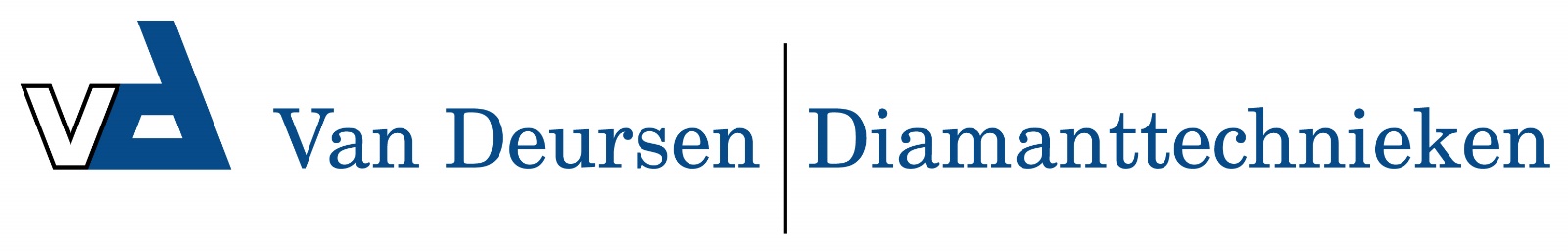 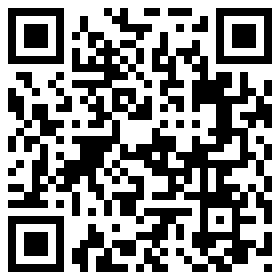 Duster Expert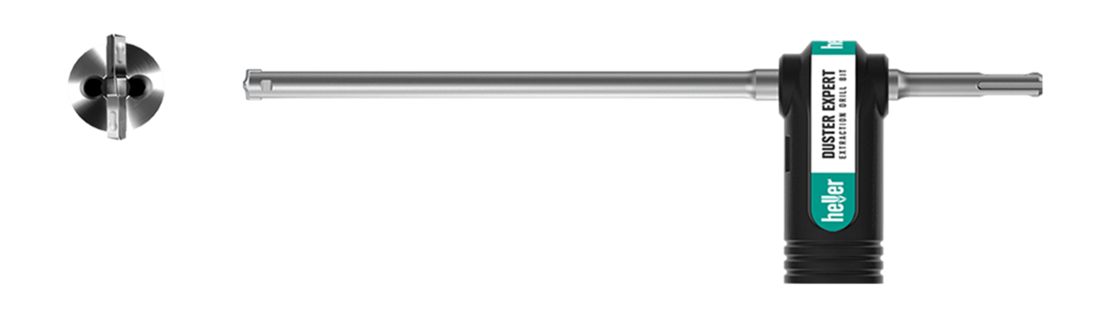 Beter stofvrij boren! De Duster Expert afzuigboor maakt stofvrij boren mogelijk met inachtneming van de gangbare, verschepte normen voor de bescherming van de gezondheid (bijv. TRGS 900). 98% van het boorstof wordt al bij het ontstaan bij de boorkop afgevoerd. Hiermee is de Duster Expert ook optimaal geschikt voor toepassingen binnenshuis. Positief neveneffect: optimale productiviteit bij het plaatsen van chemische ankers omdat het boorgat niet meer hoeft te worden gereinigd. Deze boor is beschikbaar met SDS-plus en SDS-max opname.De Duster Expert combineert boren en stofafzuigen in één stap bij alle betonwerkzaamhedenVerwijdert 98% van het boorstof al bij het ontstaan bij de boorkopRobuust design van boorkop en schacht voor lange levensduurOptimale productiviteit bij het plaatsen van chemische ankers doordat het boorgat niet hoeft te worden gereinigdSnel door extra grote kopopeningen en verlaagde boorweerstand door intern geleid boormeelVoorkomt lastige reiniging van de omgevingUitstekend inzetbaar voor binnentoepassingenCellenbetonMetselwerkKlinkersBetonGasbetonGranietNatuursteenKalkzandsteenSDS-plus